Задания по теме: ФОСФОР и его соединения.Напишите уравнения реакции, с помощью которых можно осуществить следующие превращения:Для окислительно-восстановительных реакций составьте электронный баланс. Определите окислитель и восстановитель. Для реакций ионного обмена напишите полное ионное и сокращенное ионное уравнение.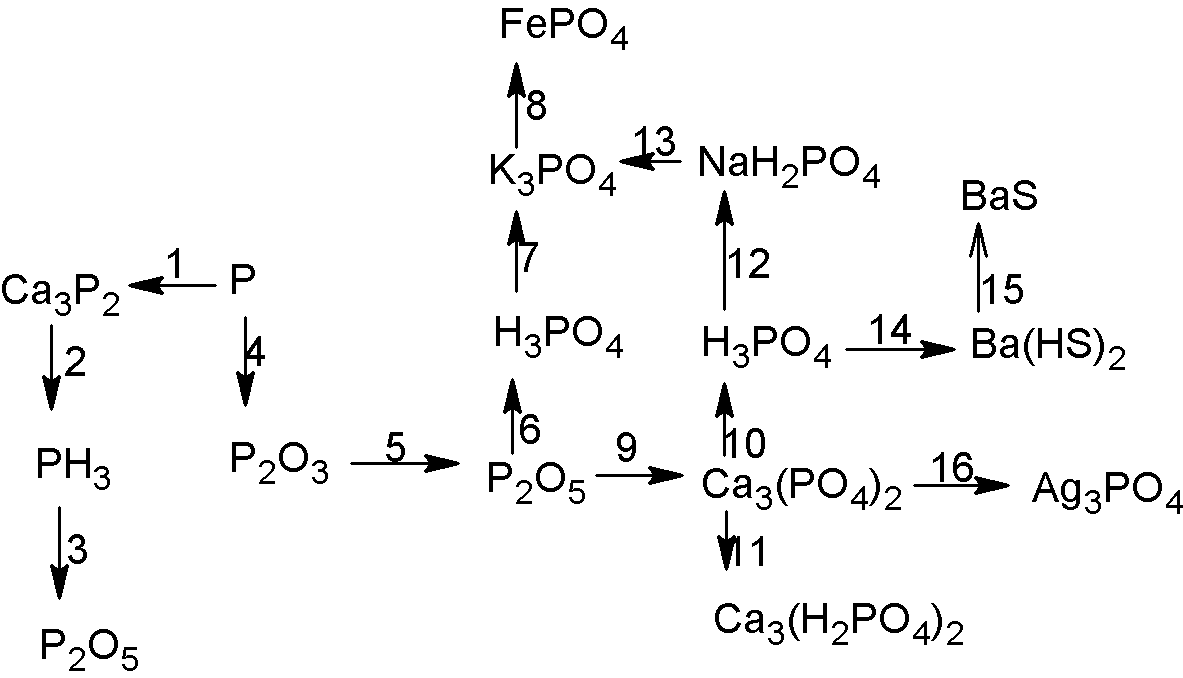 